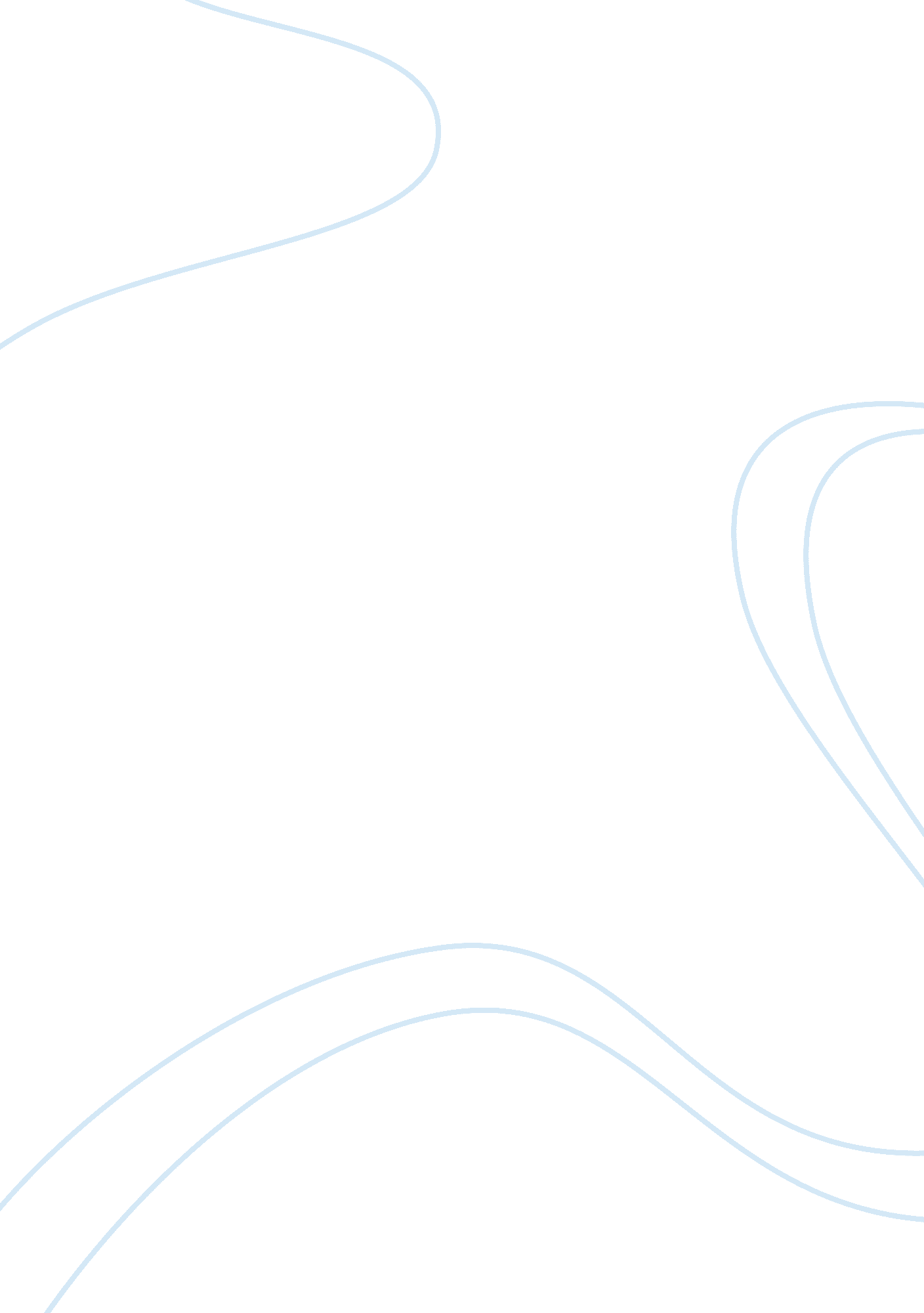 Free essay about septmber 11th 2001, terrorist attacksPeople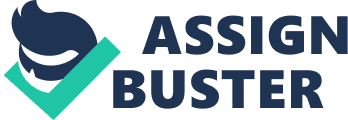 Analysis of Historical Place of 9/11 Attacks Analysis of Historical Place of 9/11 Attacks 
The 9/11 attacks were unpredictable, and they shook the entire country. Two planes came out of nowhere, and struck the twin towers in order to demise them forever. The hallmark constructions of the New York City became pile of dust in matter of a few hours. The implications of the attacks were far reaching to say the least, and the culture of locality dramatically changed after terrorist attacks in New York. Before the attacks, New York was a hub for socialization, entertainment, and sports, but after the attacks, life in the City became dull. People experience fear while on the road. They suspect trouble to manifest itself in one way or another always. Those who lost their loved ones during the attacks cannot let go of the past, and therefore, they are not able to live fulfilling lives. The notion of fulfilling and enjoyable life was a defining attribute of the City. However, the people have to live energetically in order to revitalize the liveliness of the locality. They are not making the choice, and they are choosing to be sorrowful. They are living in the past, and they are unable to make the decision of living in the present that is a necessary step in order to have the satisfactory lives. The social area of community work was not so pronounced in pre 9/11 New York, but after that, people found helping others through rough times fulfilling to say the least. 
There are positive and negative developments that took place after a horrific set of attacks on New York, but eventually, humanistic values emerged to have a stronger impact on the lives of people. The celebrations of Christmas and Easter have added a spiritual touch over the recent years. Human development and positive psychology are leading disciplines in the New York’s society. The companies are taking good care of their employees in order to keep them committed. The New York has emerged into a center of humanistic concerns, it is unlike the older times, when it was a corporate center of the country, businesses treated people as assets, and when they failed to deliver then, their managers had the authority to throw them out. The attacks brought a sense of unity and prosperity amongst the people of New York. They are becoming more and more socially connected with each other. The psychological and sociological experts considered the trend as temporary in nature, and therefore, they predicted that it will subside with the passage of time, but it did not happen. The social connections grew stronger, and Americans in general and New Yorkers in particular have learned the lesson of unity from the adversity that took countless lives in the matter of one day. The first respondents are representing the kindle of hope for everyone in the country because they rose up to the occasion, and did what they could to save lives. The administration changed the central emergency services number to 911 in order to observe the reality that those attacks constitute the worst adversity faced by the country. The New Yorkers are living, but they are doing that in the sad way. They cheer up when they practice humanistic values, and that is the ultimate affect of September’s aerial attacks. References Alvord, S. H., Brown, D., & Letts, C. W. (2004). Social Entrepreneurship and Societal Transformation An Exploratory Study. Journal of Applied Behavioral Science Vol 40 (3), 260-282. 
Dias, M. B., Reyes-Gonzalez, L., Velosoa, F. M., & Casmana, E. A. (2010). Effects of the USA PATRIOT Act and the 2002 Bioterrorism Preparedness Act on select agent research in the United States. PNAS Vol 107 (21), 9556–9561. 
Follingstad, D. (2011). A Measure of Severe Psychological Abuse Normed on a Nationally Representative Sample of Adults. Journal of Interpersonal Violence Vol 28 (8), 1194-1214. 
Hoffman, B. (1995). “ Holy terror”: The implications of terrorism motivated by a religious imperative. Studies in Conflict & Terrorism Vol 18 (4), 271-284. 